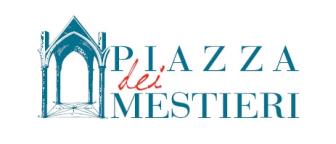 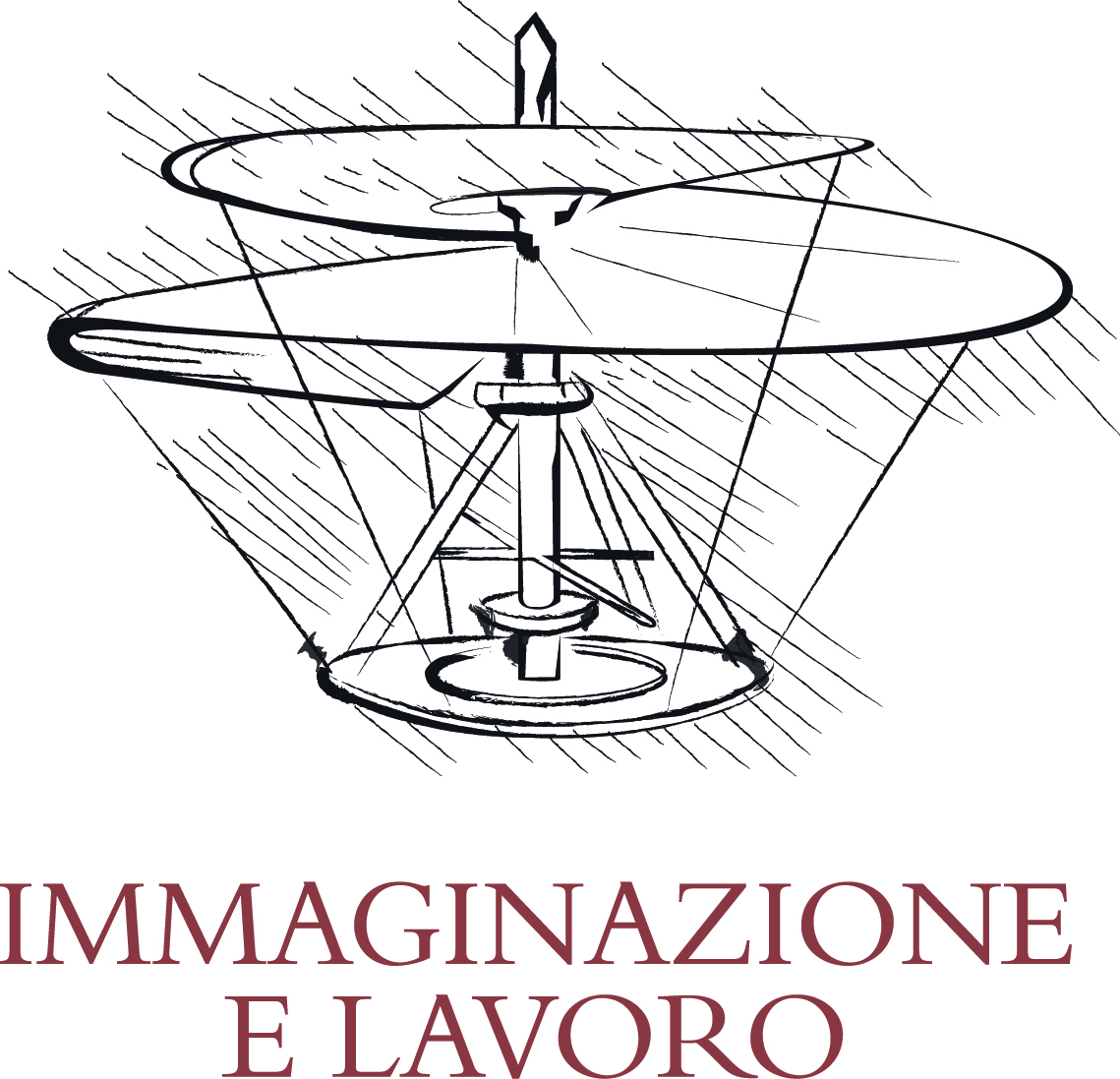 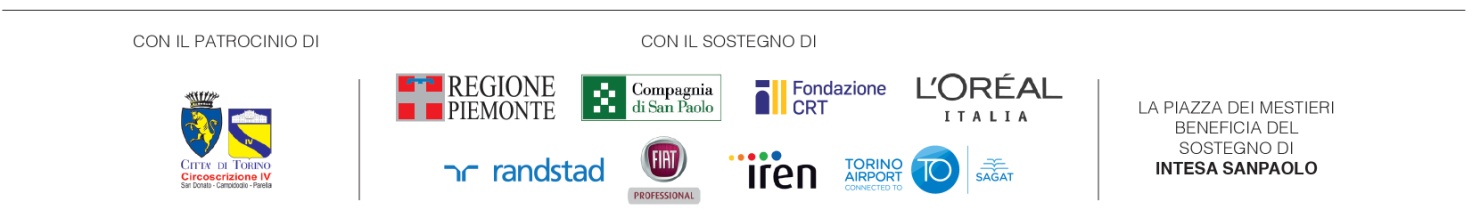 Premio di Poesia e Narrativa “Piazza dei Mestieri”Marco Andreoni
DODICESIMA EDIZIONERivolto agli studenti degli Istituti Tecnici, IPSIA, ITC, e Centri di Formazione Professionale del territorio italianoCon il patrocinio di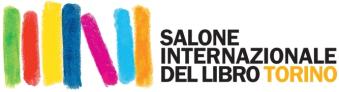 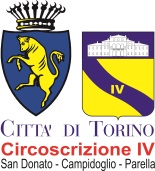 Art. 1 

PREMESSA E OBIETTIVIFinalità del Premio di Poesia e Narrativa - “Piazza dei Mestieri - Marco Andreoni”  è offrire agli studenti che frequentano Istituti Tecnici, IPSIA, ITC, e Centri di Formazione Professionale del territorio italiano, un’occasione espressiva e di pensiero, attraverso la creatività della parola, in versi e in prosa, come gesto capace di affermare una propria visione e di dare forma alla lingua come un bellissimo materiale. Natura peculiare del premio è infatti quella di rivolgersi in particolare agli studenti che intraprendono percorsi non umanistici, bensì legati alla tecnica e alla formazione professionale, dimostrando la capacità e l’utilità  trasversale della scrittura. Quest’anno il Premio rientra tra le iniziative di “Infinito 200”, una serie di eventi che nel biennio 2018-2019 celebrano in tutta Italia il duecentesimo anniversario dalla composizione della lirica di Giacomo Leopardi “L’infinito”.Il Concorso è diviso in due sezioni: -Sezione Poesia-Sezione NarrativaArt. 2
DESTINATARI E PARTECIPANTIIl Concorso è rivolto a tutti gli studenti di Istituti Tecnici, IPSIA, ITC, e Centri di Formazione Professionale sul territorio italiano.Non c’è alcun limite di età, purché lo studente o studentessa partecipante stia ancora frequentando l’anno scolastico vigente, cioè il 2017-2018.Possono partecipare al concorso giovani autori di qualsiasi nazionalità. 
Le opere presentate dovranno essere esclusivamente in lingua italiana e inedite, ossia mai pubblicate con un editore. Saranno accettate opere apparse su giornali, riviste, antologie o su internet. 
I concorrenti possono iscriversi contemporaneamente, con opere differenti, alle due sezioni del concorso.Art. 3
SEZIONI DEL CONCORSOSezione PoesiaLa Sezione Poesia è a tema libero. Si può partecipare con un massimo di tre elaborati di non più di 30 versi ognuno.Sezione NarrativaLa Sezione Narrativa ha come tema quest’anno “L’infinito”. 
In occasione del duecentesimo anniversario di una delle più celebri liriche di Leopardi, “L’infinito”, proponiamo come tema il rapporto dell’uomo con ciò che non ha fine, la dismisura in cui l'io riconosce se stesso. Il tema può contenere riferimenti all’opera o alla figura di Giacomo Leopardi oppure può essere declinato in modo del tutto personale su esperienze felici o dolorose della propria vita. Invitiamo i partecipanti a confrontarsi con il tema proposto.Ai partecipanti è richiesta la creazione di un racconto di un massimo di 15.000 battute spazi inclusi che affronti il tema trattato. È possibile per i docenti presentare lavori di gruppo.Art. 4
PREMI E PREMIAZIONELa Giuria selezionerà cinque finalisti per ognuna delle due sezioni. Tutti i finalisti presenti alla premiazione riceveranno una selezione di prodotti artigianali della Piazza dei Mestieri. Per ogni sezione verranno proclamati un 1° e un 2° classificato.  Sezione Poesia:1° PREMIO – 300,00 Euro in buoni Amazon 2° PREMIO – 200,00 Euro in buoni Amazon Sezione Narrativa:1° PREMIO – 300,00 Euro in buoni Amazon 2° PREMIO – 200,00 Euro in buoni Amazon La Premiazione si terrà presso Piazza dei Mestieri nella mattinata di Lunedì 14 maggio alla presenza di alcuni membri della giuria e degli studenti. I premi dovranno essere ritirati da ciascun vincitore. Qualora i vincitori fossero impossibilitati a partecipare alla cerimonia di premiazione, potranno essere rappresentati da una persona con delega scritta, completa dei dati anagrafici di ogni vincitore. Art. 5
MODALITA’ E TERMINE DI PRESENTAZIONE DEGLI ELABORATIGli elaborati devono essere obbligatoriamente spediti via e-mail all’indirizzo poesia@piazzadeimestieri.it in formato .doc  completi di nome, cognome, scuola di provenienza, indirizzo, e-mail e recapito telefonico. La partecipazione al Concorso è assolutamente gratuita, non implica alcuna tassa, né quota di iscrizione. Il termine per la spedizione degli elaborati è il 20 aprile 2018.Art. 6
GIURIA E CRITERI DI VALUTAZIONELa Giuria che selezionerà i finalisti e i vincitori è presieduta da Davide Rondoni e composta da Tiziano Fratus, Daniele Mencarelli, Isabella Leardini, Cristiana Poggio, Davide Iervolino. Una Giuria Young composta da quindici autori ventenni e trentenni, riconosciuti nel campo della poesia e della narrativa e impegnati in editoria, selezionerà i semifinalisti. La giuria giovane è composta da: Chiara Bernini, Federica Bologna, Clery Celeste, Valentina Colonna, Damiana De Gennaro, Noemi De Lisi, Samuele Donati, Sofia Fiorini, Gianluca Furnari, Giorgio Ghiotti, Francesco Iannone, Agata Naike La Biunda, Ivonne Mussoni, Eleonora Rimolo, Damiano Scaramella.Potranno essere assegnate menzioni per ogni sezione agli autori giudicati promettenti. 
Il giudizio del comitato di lettura e della giuria è insindacabile e inappellabile. 
Entro I primi giorni di Maggio semifinalisti e finalisti saranno resi pubblici e invitati alla premiazione, i vincitori saranno preventivamente avvisati previa comunicazione personale a mezzo e-mail e/o telefono.	

La proclamazione dei vincitori si terrà il 14 maggio 2018 presso la Piazza dei Mestieri di Torino alla presenza della Giuria.Art. 7
NORME DI CARATTERE GENERALEContestualmente all’invio degli elaborati, gli autori autorizzano al trattamento dei dati personali ai soli fini istituzionali legati al Premio, ivi comprese la comunicazione, l’informazione e la promozione. I  dati raccolti non verranno in alcun caso ceduti, comunicati o diffusi a terzi per finalità diverse. In conformità alla Legge 675 del 31.12.1996 e successive modificazioni (D.L. 467 del 28/12/2001).Partecipando al Concorso si accettano integralmente gli articoli di questo bando.Art. 8
INFORMAZIONI E CONTATTIPer richiedere ulteriori informazioni per la partecipazione al Premio, inviare una e-mail a poesia@piazzadeimestieri.it oppure telefonare al numero - Tel. 011/19709751 oppure al 011/19709600. Riferimento Dott. Davide Iervolino.